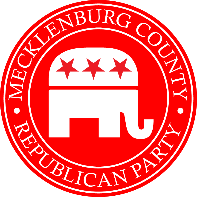 MeckGOP Mentorship Program ApplicationName: ___________________________________________________________________________Address: _________________________________________________________________________________________________________________________________________________________Email: ___________________________________________________________________________Phone Number: ___________________________________________________________________Current Job Title: __________________________________________________________________Current Company/Organization: _______________________________________________________Industry: _________________________________________________________________________Major(s)/Field of Study: _____________________________________________________________School(s) Attended: ________________________________________________________________Your Hometown: ___________________________________________________________________I have lived and worked outside of the United States ___ Yes	___ NoI am currently or have been a working parent ___ Yes	___ NoWhat qualities do you prefer in a mentee? _______________________________________________________________________________________________________________________________What do you hope to gain from this mentorship experience? ________________________________________________________________________________________________________________How do you prefer to meet with your mentee? You may select multiple options___ In Person (Professional Venue)	___ Virtually		___ No Preference or Limitations___ In Person (Personal Venue i.e. Home)	___ No Preference or LimitationsWhat time of day do you prefer to meet with your mentee? You may select multiple answers.___ Mornings Before Work		___ During Work Hours (9-5pm)	___ Evenings After Work___ Weekends	___ Flexible	___ Other _____________________________________________Forms can be returned via email to info@meckgop.com 